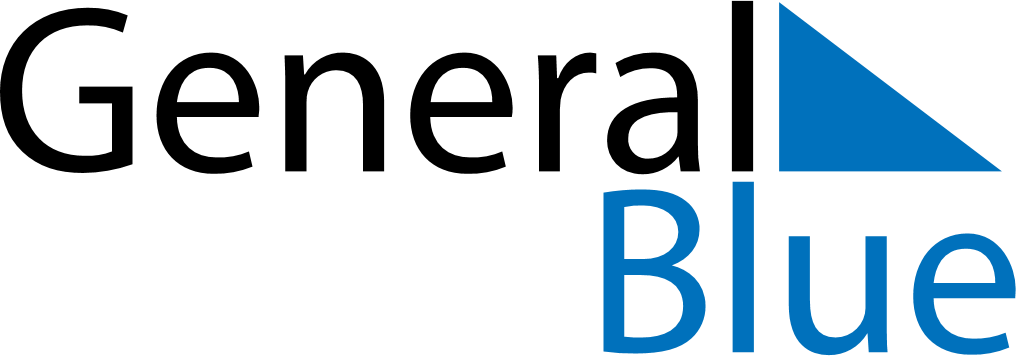 September 1737September 1737September 1737September 1737September 1737SundayMondayTuesdayWednesdayThursdayFridaySaturday123456789101112131415161718192021222324252627282930